Employment Application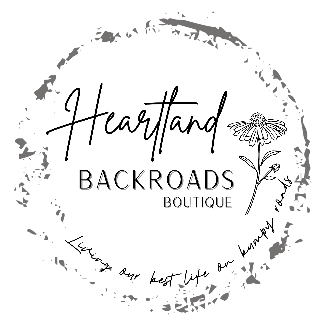 Applicant InformationEducationReferencesPlease list three professional references.Previous EmploymentMilitary ServiceDisclaimer and SignatureI certify that my answers are true and complete to the best of my knowledge. If this application leads to employment, I understand that false or misleading information in my application or interview may result in my release.Additional Questions:How did you hear about this position? ________________________________________________________________Tell us about your talent’s, skills, experience, creativity, do you have merchandising skills?___________________________________________________________________________________________________________________________________________________________________________________________________________________________________________________________________________________________________________________________________________________________________________________________________________________________________________________________________________________________What Social Media Platforms are you most familiar with and use most frequently?  ______________________________________________________________________________________________________________________________________________________________________________________________Tell us what makes you…YOU. _____________________________________________________________________________________________________________________________________________________________________________________________________________________________________________________________________________________________Are you able to work in both of our locations if or when needed (hiring will be based on one location, sometimes we may have a need in the other location and want to know your flexibility) ______________________________________________________________________________________________________________________________________________________________________________________________Do you have reliable transportation? __________________________________________________________________Please tell us the days and times you are available to work: Sun:__________Mon:__________Tue:__________Wed:__________Thu.__________Fri:__________Sat.__________Is there any other information you would like for us to know?  ______________________________________________________________________________________________________________________________________________________________________________________________165 N Van Buren St., Nashville, Indiana 47448150 W Jefferson St., Franklin, Indiana 46131Full Name:Date:LastFirstM.I.Address:Street AddressApartment/Unit #CityStateZIP CodePhone:EmailDate Available:  _________________Desired Salary: _________________   Position Applied for:Are you a citizen of the ?YESNOIf no, are you authorized to work in the U.S.?YESNOHave you ever worked for this company?YESNOIf yes, when?Have you ever been convicted of a felony?YESNOIf yes, explain:High School:Address:From:To:Did you graduate?YESNODiploma:College:Address:From:To:Did you graduate?YESNODegree:Other:Address:From:To:Did you graduate?YESNODegree:Full Name:Relationship:Company:Phone:Address:Full Name:Relationship:Company:Phone:Address:Full Name:Relationship:Company:Phone:Address:Company:Phone:Address:Supervisor:Job Title:Starting Salary:$Ending Salary:$Responsibilities:From:To:Reason for Leaving:May we contact your previous supervisor for a reference?YESNOCompany:Phone:Address:Supervisor:Job Title:Starting Salary:$Ending Salary:$Responsibilities:From:To:Reason for Leaving:May we contact your previous supervisor for a reference?YESNOCompany:Phone:Address:Supervisor:Job Title:Starting Salary:$Ending Salary:$Responsibilities:From:To:Reason for Leaving:May we contact your previous supervisor for a reference?YESNOBranch:From:To:Rank at Discharge:Type of Discharge:If other than honorable, explain:Signature:Date: